2017 Varsity Track 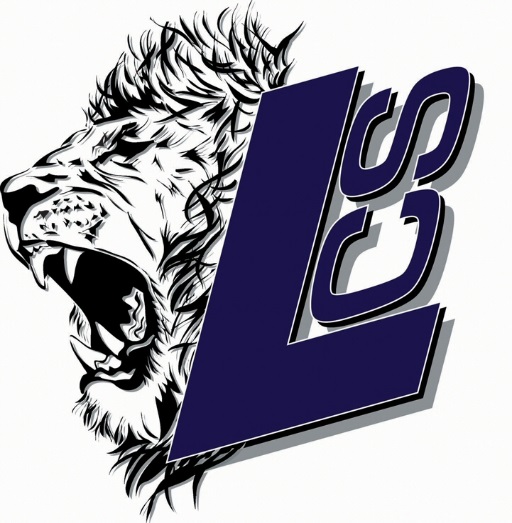 ScheduleDate/Day			Location				Time	02/16 Thurs 			Shorecrest Preparatory		2:3002/25 Sat			Berkley Preparatory 			9:30 AM   03/03 Fri 			Calvary Christian 			3:3003/10 Fri 			Berkley Preparatory 			4:4503/23 Thurs 			Northside Christian 			3:0003/31 Fri 			Indian Rocks Christian 		3:1504/07 Fri 			Calvary Christian 			3:30 04/13 Thurs 			District Track Meet 			TBA 1/27/27